Prüfungskarte für den Junior-Retter1. Personalien des Bewerbers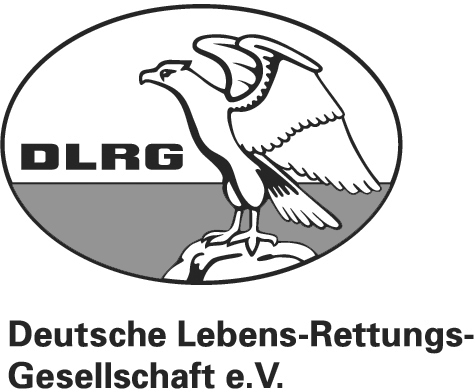 Name, Vorname: _ _ _ _ _ _ _ _ _ _ _  _ _ _ _ _ _ _ _ _ _ _ _ _ _ _ _ _ _ _ _ _ _ _ _ _ _ _ _ _ _ _ _ _ _ _ _ _ _ _ _ _ _ _ _ _ _ _ _ _ _ _ _ _ _ _ _ _ _ _ _ Geb. am: _ _ _ _ _ _ _ _ _ _ _ _ _ _ _ _ _ _ _ _ _ _ _ _ _ _ _ _ _ _ _ _ _ _ _ _ _ _ _ _ _ _Straße, Nr., PLZ, Wohnort: _ _ _ _ _ _ _ _ _ _ _ _ _ _ _ _ _ _ _ _ _ _ _ _ _ _ _ _ _ _ _ _ _ _ _ _ _ _ _ _ _ _ _ _ _ _ _ _ _ _ _ _ _ _ _ _ _ _ _ _ _ _ _ _ _ _ _ _ _ _ _ _ _ _ _ _ _ _ _ _ _ Abgelegte Schwimmprüfungen:			Jugendschwimmabzeichen Gold am: _ _ _ _ _ _ _ _ _ _ _ _ _ _ _ _ _ _ _ _ _ _ _ _ _ _2. Erklärung des Bewerbers und – bei Minderjährigen – zusätzlich des gesetzlichen VertretersIch erkenne die Ausbildungs- und Prüfungsvorschriften für den Junior-Retter der DLRG an._ _ _ _ _ _ _ _ _ _ _ _ _ _ _ _ _ _ _ _ _ _ _ _ _ _ _ _ _ _ _ _ _ _ _ _ _ _ _ _ _ _ _ _ _ _ _ _ _ _ _ _ _ _ _ _ _ _ _ _ _ _ _ _ _ _ _ _ _ _ _ _ _ _ _ _ _ _ _ _ _ _ _ _ _ _ _ _ _ _ _ _ _ _ _ _ (Ort, Datum Unterschrift des Bewerbers)Bei Minderjährigen:Ich bin damit einverstanden, dass mein Sohn / meine Tochter den Junior-Retter der DLRG erwirbt._ _ _ _ _ _ _ _ _ _ _ _ _ _ _ _ _ _ _ _ _ _ _ _ _ _ _ _ _ _ _ _ _ _ _ _ _ _ _ _ _ _ _ _ _ _ _ _ _ _ _ _ _ _ _ _ _ _ _ _ _ _ _ _ _ _ _ _ _ _ _ _ _ _ _ _ _ _ _ _ _ _ _ _ _ _ _ _ _ _ _ _ _ _ _ _ (Ort, Datum Unterschrift des gesetzl. Vertreters)3. Ausfertigungsstelle:Eingetragen am:										Nr.:									Name, Vorname:									hat vom:					bis:				An einem Lehrgang der DLRG in															regelmäßig teilgenommen.Der Prüfungsberechtigte bestätigt durch seine Unterschrift, dass ihm die Prüfungsordnung nebst Ausführungsbestimmungen bekannt ist und die geforderten Leistungen vom Prüfling erfüllt sind.___________________________________________________________________________________________________________________________________________Name, Anschrift, Nr. des Prüfberechtigten												Unterschrift PrüfberechtigterLeistungenErfüllt amPrüfer100m Schwimmen (25m Kraulschwimmen, 25m Rückenkraulschwimmen, 25m Brustschwimmen, 25m Rückenschwimmen mit Grätschschwung)25m Schleppen eines Partners mit AchselschleppgriffSelbstrettung (Kombinierte Übung in Freizeitkleidung): Fußwärts ins Wasser springen, danach Schwebelage einnehmen; 4min Schweben, 6min langsames Schwimmen, mind. vier Mal Körperlage wechseln (Bauch-, Rücken-, Seitlage), Entkleiden im WasserFremdrettung (kombinierte Übung): 15m Anschwimmen in Bauchlage, nach halber Strecke auf ca. 2m Tiefe abtauchen und zwei kleine Tauchringe heraufholen; 15m Schleppen mit Achselschleppgriff, Sichern des Geretteten.Kenntnisse: Maßnahmen der Selbstrettung, Grundverhalten für die Fremdrettung, elementare „Erste Hilfe“